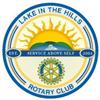 Rotary Club of Lake in the Hills, IllinoisScholarship Application 2023-2024P.O. Box 7386 • Algonquin, IL  60102The Rotary Club of Lake in the Hills is offering up to 8 Scholarships listed below for students to help prepare them for the future and fuel their passion toward a specific career.  Candidates must also demonstrate their passion for involvement through community activities, employment and/or school activities.Our ScholarshipsTom Stock Memorial Scholarship:  This $5,000 scholarship will be awarded to one high school senior who is a member in good standing with the Rotary InterAct and demonstrates academic excellence as well as a commitment to community service.Service Above Self Scholarship:  This $2,500 scholarship which will be awarded to two high school senior who successfully demonstrates academic excellence as well as a commitment to community service.Making a Difference in the Community Scholarship:  This $1,000 scholarship will be awarded to five high school seniors who, through their community involvement in work or school, have made a difference in our community.Scholarship Requirements:Applicants must attend a high school that caters to Lake in the Hills students or have been invited to apply by a member of the Rotary Club of Lake in the Hills.Applicants must be graduating high school in 2024.Applicants must have a “C” average or better as verified by a transcript that will be included with this application packet.Applicants must demonstrate participation in community, employment and/or school activities.Questions 1-3 must be typed and double spaced.All essays must be original.  Any previously published material must be used in quotes.All Essays will be scanned to verify no AI has been used to draft Scholarship Essay.A minimum of 2 signed letters of recommendation must be included with the application – up to a maximum of 4 letters.  The letters cannot include any family members.Applicants may be required to participate in an interview with the Scholarship Committee.The scholarship award must be dispersed within one year from the date of award notification or the award will be null and void.Recipients will be announced in May 2024.  The recipient of the Tom Stock Memorial Scholarship will be required to attend the presentation of the award on the Sunday night of the Rotary Club of Lake in the Hills’ annual RibFest held this year July 11th through 14th.  The remaining recipients will also be invited to attend but are not required.The recipient of the Tom Stock Memorial Scholarship will be required to Volunteer for a 2.5 hour Shift of any of the days of the annual Rotary Club of Lake in the Hills’ Ribfest held this year July 11th- 14thCompleted applications are due to the Rotary Club of Lake in the Hills in hardcopy or by email no later than March 31, 2024.  Postmark dates will be accepted.  The applications should be sent to:  Lake in the Hills Rotary Club P.O. Box 7386, Algonquin, IL 60102 or Lithrotaryclub@gmail.com. Any Concerns or Questions, Reach out to Nicky at (312) 813-5165Any missing documents, inserts and/or attachments not included as requested may result in the application being removed from consideration.Scholarship recipients may be requested to provide a future testimonial regarding how they benefited from the scholarship award.